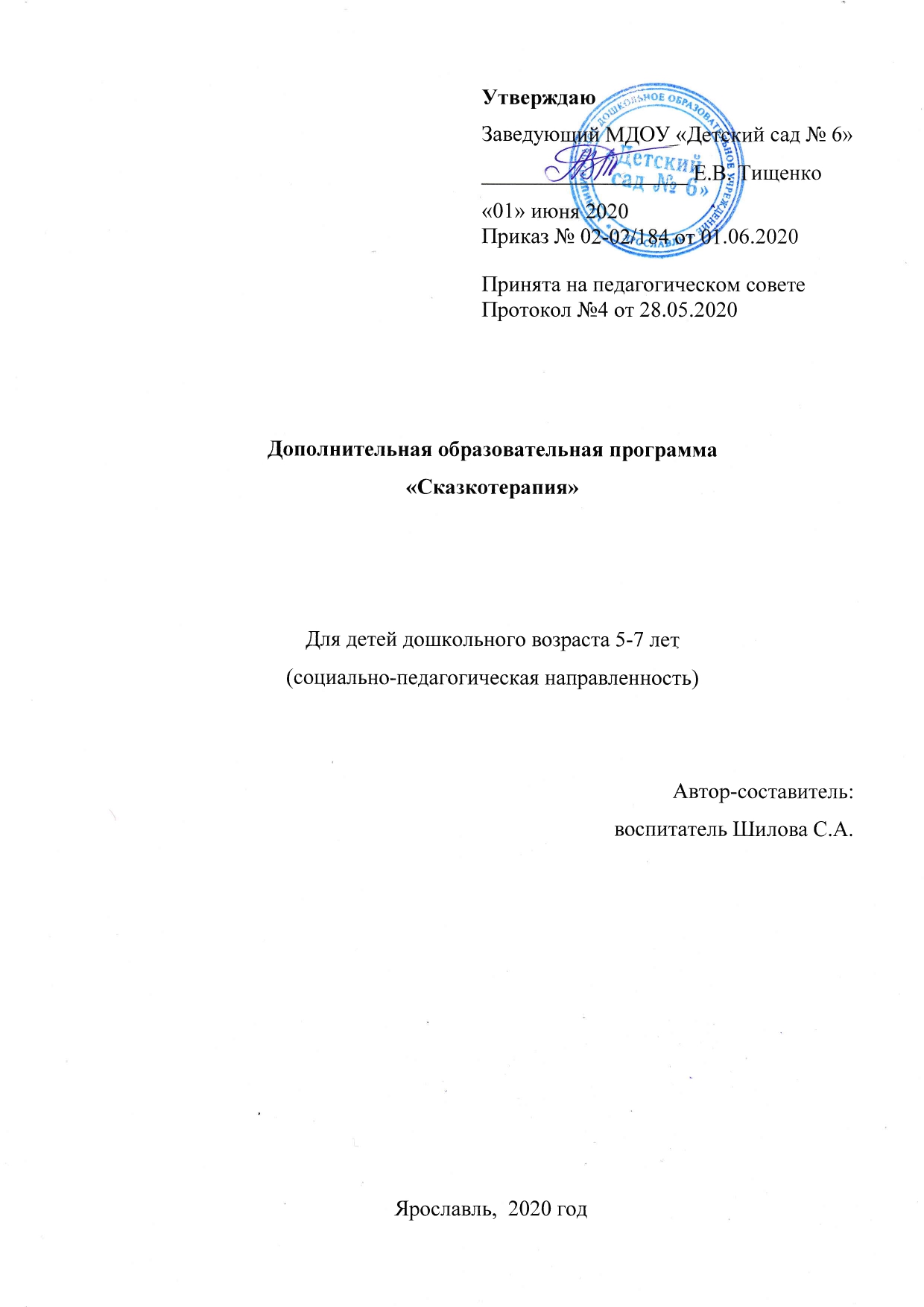 Дополнительная образовательная программа«Развивайка»для детей дошкольного возраста 3-5 лет(социально-педагогическая направленность)Автор-составитель:педагог-психолог Тарасенко Наталья ВалерьевнаЯрославль,  2020 годСодержаниеЦелевой разделПояснительная записка	с. 3Цель и задачи Программы	с. 4Основные принципы Программы	с. 5Планируемые результаты освоения Программы дополнительного	с. 6 образованияСодержательный разделОписание образовательной деятельности в соответствии с направлениями развития ребенка	с. 7Формы, способы, методы и приемы реализации программы дополнительного образования	с. 9Особенности взаимодействия с семьями воспитанников	с. 10Диагностика освоения воспитанниками Программы	с.11Организационный разделОписание материально-технической обеспеченности	с. 13Организация режима реализации программы дополнительного образования	с.15Проектирование образовательной деятельности. Перспективный календарно-тематический план	с. 15Особенности традиционных событий, праздников, мероприятий	с. 15Целевой разделПояснительная запискаЕсли ребёнок не имеет возможности двигаться – он не научится ходить. Если с ребёнком не разговаривать – он не научится говорить. И точно так же, если ребенку не давать возможности проявлять и упражнять свой интеллект – он не сможет стать умным.Иначе говоря, человеческий ум развивается в процессе его применения, в процессе деятельности, требующей от ребёнка доступных ему интеллектуальных усилий.Любознательный и интеллектуально активный малыш осваивает различные интеллектуальные умения быстро и без излишних усилий: он задаёт много вопросов и с увлечением слушает книжки, сосредоточенно играет в конструктор и складывает мозаику, разбирает и собирает игрушки и наблюдает за взрослыми, пытаясь повторить их действия. Благодаря всему этому у него развивается внимание и воображение, он овладевает основами логического мышления и расширяет свой кругозор и запас слов. Отдельные интеллектуальные умения складываются в общую понятливость и сообразительность, и к шести-семи годам такого ребёнка отличают широкий для своего возраста кругозор, вкус и интерес к сложной познавательной и конструктивной деятельности и достаточно развитое логическое мышление.Образовательная деятельность по развитию интеллектуальных способностей детей занимает одно из центральных мест в работе с детьми, где основная задача – не овладение определенным запасом знаний, а развитие познавательной активности, логического мышления, формирование предпосылок грамотности. Поэтому при составлении программы«Развивайка» за основу были взяты исследования в области развития логики и познавательной активности:З.А. Михайловой, Е.А. Носовой «Логико – математическое развитие дошкольников»,Белошистой А. В. «Развитие логического мышления у дошкольников»,игровая технология В.В. Воскобовича;в области формирования предпосылок грамотности:Д.М. Шумаевой «Как хорошо уметь читать!..»О.М. Ельцовой «Основные направления и содержание работы по подготовке детей к обучению грамоте».Цель и задачи ПрограммыЦель дополнительной образовательной программы «Развивайка» (далее Программы) – создание условий для интеллектуального и речевого развития детей 3-5 летнего возрастаЗадачи:познакомить и закрепить представления детей о цифрах в пределах 10;формировать	навыки	устного	количественного	и	порядкового	счета, навыков сравнения;создать условия для становления развития навыков анализа и синтеза;познакомить с часами, понятием «время»;познакомить с буквами алфавита;развивать умение характеризовать звуки русского языка;воспитывать умение отстаивать свою точку зрения;формировать умение вести дискуссию.1.2 Принципы построения программыПрограмма строится на следующих принципах:- природосообразности- целостности- развивающего обучения- наглядности- доступности- индивидуализации1.3.Планируемые результаты освоения ПрограммыВ программе реализуются 2 модуля: «Путешествие по стране Математика», «Страна АБВГДейка». 1 модуль «Путешествие в страну Математика» реализуется 2 года с 3 до 5 лет; 2 модуль «Страна АБВГДейка»реализуются 1 года с 4 до 5 лет;К концу обучения по первому модулю у детей:обобщены представления о признаках предмета (цвет, форма, размер, толщина);развито умение сравнивать и анализировать ряд предметов по нескольким признакам одновременно;сформированы навыки счета, сравнения и обобщения предметов в рамках 5, дети знакомы с цифрами от 1 до 5 (первый год обучения); развито умение считать до 10, сравнивать количество предметов в группах на основе счета (второй год обучения)сформированы умения выполнять арифметические действия, пользоваться арифметическими знаками >; =; <.(второй год обучения)развиты элементарные навыки сравнения, сформировать процессы анализа и синтеза;дети решают доступные занимательные и игровые задачи, рассуждают при их решении;действуют по схемам, характеризующим основные свойства предметовзнакомы с понятием времени, с разными видами часов (второй год обучения)проявляют интерес, любопытство к познанию окружающего мира.К концу обучения по второму модулю дети:интересуются	окружающим	миром,	проявляют	активность	в	его исследовании;знакомы с некоторыми буквами алфавита;способны определить наличие звука в слове и его место нахождения, знакомы с характеристикой звуков.Содержательный разделОписание	образовательной	деятельности	в	соответствии	с направлением развития ребенкаПриоритетными направлениями Программы являются:Познавательное	развитие	(модуль	«Путешествие	в	страну Математика»)Речевое развитие (модуль «Путешествие в страну АБВГДейка»).В ходе проведения занятий в обоих модулях проходит интеграция с:социально – коммуникативным развитием:задания и упражнения обобщают представления детей о предметах окружающего мира, семье, своей стране, городе;в ходе решения проблемных ситуаций дети осваивают умение вести диалог, выслушивать противоположную позицию, объяснять свою точку зрения.- художественно – эстетическим развитием:развитие конструктивных навыков – игры «Танграм», «Льдинки»использование	литературных	героев	–	воспитание	сопереживания, желания помочьзадания и упражнения творческого характера – «Портрет цифры, буквы»- физическое развитиеформирование двигательных умений, мелкой моторики Образовательная деятельность реализуется в виде игровых занятий.Занятие включает в себя три этапа:Повторение материала с прошлого занятия в форме игровых упражнений;Знакомство с новым материалом;Обобщение полученных знаний, создание ситуации успеха.Второй этап самый продолжительный и делится на два периода: знакомство и выполнение упражнений или заданий. Перед выполнением заданий проводиться физкультминутка.Формы, способы, методы и приемы реализации программы дополнительного образованияОбразовательная деятельность осуществляется в следующих формах: занятие, викторина, интеллектуальная игра.Методы и приемы, используемые педагогом на занятии:игровой (интеллектуальная игра, игровые задания, упражнения)наглядный	(демонстрационный	материал,	схемы,	раздаточный материал)практический	(выполнение	заданий,	упражнений	с	помощью практических действий)словесный	(рассказ,	объяснение,	пояснения,	речевые	игры	и упражнения, оценка)Применяется дифференцированный и индивидуальный подходы в работе по малым подгруппам, с целью учета зоны ближайшего развития детей; в работе с одаренными детьми.Особенности взаимодействия с семьями воспитанниковС целью осуществления взаимодействия и сотрудничества с родителями воспитанников, используются следующие формы:родительское собрание (ознакомительное, тематическое – при наличии запроса)индивидуальные консультациипроведение открытой образовательной деятельности для родителей воспитанников (2 раза в год) - взаимодействие через мессенджерыДиагностика освоения воспитанниками ПрограммыДиагностическая методика разработана на основе целей и задач программы (Приложение 1). Проходит обследование в форме игровых занятий. Детям предлагаются задания и упражнения, в ходе которых фиксируется уровень сформированности представлений, развития умений и навыков. Данные наблюдения вносятся в протокол обследования. В ходе обработки данных учитываются качественный показатель, особенности ответов, способов выполнения действий.После обработки данных наблюдения выявляются три уровня развитиявоспитанников:Низкий уровень – дети не смогли выполнить более 70% заданийСредний уровень – дети выполнили от 30% до 60%Высокий уровень – верно выполнено более 60% заданий. Диагностика проводится два раза в год:начальная (октябрь)итоговая (май).По результатам диагностического исследования комплектуются подгруппы для посещения занятий, определяются направления дифференцированного и индивидуального подхода.При выявлении высокого уровня, следует вывод о присутствии одаренности. Следовательно, разрабатывается индивидуальный план, с целью содействия дальнейшему развитию способностей дошкольника.Организационный разделОписание материально – технической обеспеченностиДля реализации программы необходимо:столы и стульяэкран, проектор, ноутбук, программное обеспечение для их работымагнитная доскаметодический комплект к программе(Приложение 2)дидактический комплект к программе (Приложение 3)Организация	режима	реализации	программы дополнительного образованияОбразовательная деятельность проводятся по подгруппам численностью не более 10 человек во вторую половину дня. Продолжительность занятия варьируется в зависимости от возраста и составляет 15-20 минут. Родители воспитанников самостоятельно определяют какой из модулей Программы будет посещать их ребенок, либо выбирают оба модуля программы.Проектирование образовательной деятельностиРеализация перспективного плана обеспечивает достижение поставленной цели и задач. Перспективный план разработан на два года по двум блокам (Приложение 4).Особенности традиционных событийТрадиционным мероприятием является показ открытой образовательной деятельности (2 раза в год, в октябре - ноябре и мае). Тем самым родителям демонстрируется результативность посещения занятий.Критерии:Диагностика (реализация Программы)Приложение 1.знание основных цветов, формумение характеризовать предмет по толщине и размерунавыки составления логической цепочкипредставления о цифрах в пределах 10;навыки устного счетаумение	сравнивать	предметы	по	количеству,	представления	о математических знакахзнание алфавитаумение определять наличие звука в слове;умение объяснять своё решение, приводить доводы. Описание процедуры:Задания даются на протяжении первых двух занятий в виде занимательных упражнений. Перед выполнением детям дается устная инструкция, выполняют все. Если ребенок затрудняется, то обращаемся за помощью к остальным. Педагог фиксирует информацию о затруднениях или успехах детей в таблице. В случае, если никто из детей не отвечает, то педагог говорит правильный ответ, не объясняя его (в начале года), переходя к разбору задания (в конце года).Оборудование (см. Приложение 3). Задания:Знание основных цветов, формХод: Педагог предлагает угостить игровых персонажей Мишку и Зайчика угощениями. Только Мишка любит желтые конфеты, а зайчик – красные.этап – угощаем одного персонажа. Дети находят блоки дьенеша заданного цвета и собирают в корзинку около персонажа;этап – угощаем двух персонажей. Дети находят заданные фигуры и классифицируют их между персонажами.Умение характеризовать предмет по толщине и размеруХод: Педагог ставит игровую задачу: «Необходимо построить дорогу для маленькой машины и большой. Маленькая машина может ехать по дорожке из маленьких фигур, а большая – из больших.»1 этап – дети выполняют задание с одним признаком 2 этап – два признака – две дорогиАналогично с толщиной предмета – машина не может ехать по неровной дороге – тонкие блоки необходимо разделить от толстых.Представления о цифрах в пределах 10 Дидактическое упражнение «Посмотри и назови». Ход:этап - педагог демонстрирует цифру, дети называют.этап - педагог демонстрирует цифру, называет имя ребенка, он отвечает.Навыки устного счетаХод: Педагог создает игровую ситуацию: «Зайчику для заготовки нужно 10 морковок. Он собирал и устал. А теперь не знает, хватит ему или нет. Поможем? Посчитаем?»этап – индивидуальный счетэтап – последовательный счет (друг за другом)Умение	сравнивать	предметы	по	количеству,	представления	о математических знакахХод: Игровая ситуация «кукла Катя ждет гостей и приготовила чашки и блюдца для чаепития. Вот только действительно ли каждому гостю хватит и чашки и блюдца. Проверим?»этап – дети делят предметы и сравнивают, делая вывод о сравнении.Исправляют – дополняют или убавляют, приводя к равному количеству.этап – детям предлагается та же ситуация, только на картинке и свое решение необходимо написать с помощью знакаЗнание алфавита«Посмотри и назови»Игровая ситуация «Буквы играют в прятки. И приглашают нас поиграть с ними. Предлагаю найти все спрятанные буквы». Дети ходять по залу и находят буквы, располагают их на магнитной доске и называют их. Затем называем все буквы.Умение определять наличие звука в слове«Поймай звук»Педагог показывает картинки и произносит слово, если заданный звук в словах присутствует, дети хлопают в ладоши.Умение объяснять своё решение, приводить доводы.Игровая ситуация «Фома». Педагог берет на себя роль Фомы, который ничему просто так не верит, даже очевидным вещам. Дети, находя веские аргументы стараются доказать. Поощряется и дискуссия между самими детьми. Однако педагог регулирует тон и содержание беседы.Приложение 2Методический комплект к программе.Белошистая А. В. «Развитие логического мышления у дошкольников»Бортникова Е.Ф «Учим цифры, решаем задачи»ЕльцоваО.М.	«Основные	направления	и	содержание	работы	по подготовке детей к обучению грамоте».игровая	технология	В.В.	Воскобовича;в	области	формирования предпосылок грамотности:Маханева М.Д. «Обучение грамоте детей 5 – 7 лет»Михайлова	З.А.,	НосоваЕ.А.	«Логико	–	математическое	развитие дошкольников»,Нищева Н.В. «Обучение грамоте детей дошкольного возраста»Созонова Н., Куцина Е. «Учим звуки, пишем буквы»Шевелев К.В. «Логика. Сравнение. Счет»Ю.С.	Шестопалова	«Подготовка	к	обучению	грамоте	старших дошкольников»ШумаеваД.М. «Как хорошо уметь читать!..»	Задания на развитие логики и внимания «Ребусы, игры. Головоломки» серия «Солнечные ступеньки»Приложение 3Дидактический комплект к программеНабор буквНабор цифрНабор математических знаковСхемы для анализа звуковСхемы словаБлоки ДьенешаКомплект карточек – кодов для блоков ДьенешаПалочки КюизенераДидактическая игра «Звуковой коврик»Дидактическая игра «Звуковая дорожка»Дидактическая игра «Да-нетка»Дидактическая игра «Числовые домики»Макет часовНабор заданий на печатной основеРазвивающая игра «Танграм» со схемамиДидактическое пособие «Геоконт»Дидактическое пособие «Фиолетовые льдинки»Дидактическое пособие «Кораблик Плюх – Плюх»Слоговые схемы для чтенияСхемы предложений и знаки препинанияПеналы с геометрическими фигурамиПриложение 4Перспективное планирование образовательной деятельности с воспитанниками 3-4 лет «Путешествие в Страну Математика»Перспективное планирование образовательной деятельности с воспитанниками 4-5 лет «Путешествие в Страну Математика»Перспективное планирование образовательной деятельности с воспитанниками 4-5 лет «Страна АБВГДейка»МНПрограммное содержаниеМатериалОктябрь1выявить уровень представлений детей о цвете (основные)выявить уровень сформированности представлений о формах (квадрат, круг, треугольник, прямоугольникзаинтересовать совместной деятельностьюБлоки Дьенеша Напечатанные задания	(задание 1)Карточки – коды Презентация«Путешествие…»Октябрь2закреплять представлений детей о формах и цветах (основных 4)формировать	умение	детей	оперировать карточками – кодами: форма, цветразвивать	умение	внимательно	слушатьсловесную инструкциюБлоки Дьенеша Напечатанные задания	(задание 2)Карточки – кодыОктябрь3знакомство с цифрой 1способствовать	развитию	логического мышления (форма)развивать навыки устного счета до 3Пеналы	сгеометрическими фигурами Задание«Продолжи	ряд по форме»Цифра 1Задание	«Укрась цифру»Октябрь4продолжать	развивать умение	отсчитывать заданное количество предметов (форма)закреплять представления детей о цифре 1развивать	умение	детей	составлять последовательность с учетом формыПеналы	сгеометрическими фигурами Задание	«Найди цифру 1»Блоки ДьенешаНояб5познакомить детей с цифрой 2продолжать развивать навыки устного счета в пределах 5Пеналы	сгеометрическими фигурами-	развивать умение	вычленять	предметы по заданному признаку (цвет)Цифра 2Блоки Дьенеша Карточки - коды6познакомить	детей	с	характеристикой предмета – размерразвивать умение выделять заданный признак, не акцентируя внимание на остальныеспособствовать	развитию	логического мышленияБлоки Дьенеша Карточки – коды Задание«Продолжи ряд по цвету и размеру»7закреплять представления детей о цифрах 1 и 2развивать умение детей воспринимать устную инструкциюспособствовать развитию умения составлять последовательность по 2 признакам (цвет, форма)Цифры 1 и 2 Пеналы	сгеометрическими фигурами8познакомить детей с характеристикой предмета – толщина, его схематичным изображениемформировать навыки работы с карточками – кодамиразвивать логическое мышление, навыки анализа и синтезаБлоки Дьенеша Карточки – коды Игра	«Портрет математического человечка»Декабрь9познакомить детей с цифрой 3развивать умение детей соотносить количество и цифру (от 1 до 3)развивать умение детей решать простейшие логические речевые задачиЦифры 1- 3 Пеналы с геом.ф Задачи«Тренировка ума для малышей»Декабрь10закреплять представления детей о четырех свойствах предмета (цвет, форма, размер, толщина)развивать	умение	составлять последовательный ряд (2 признака)способствовать становлению доказательной речиБлокиКарточки – коды Задание«Продолжи ряд по цвету и форме»Декабрь11способствовать закреплению навыков устного счета до 5 …активизировать представления детей о цифрах от 1 до 3продолжать	развивать	умение	выполнять задания по словесной инструкцииформировать начальные навыки самооценкиПеналы с геом.ф. Цифры от 1 до 3 Задание«Дорожка» Смайлик (оценка)Декабрь12- закреплять представления детей о четырех признаках	предмета:	форма,	цвет,	размер,толщинаБлоки Дьенеша Карточки – кодыИгра	«Составьспособствовать развитию навыков работы со схемамиразвитие	умения	решать	простейшие логические задачкипортрет»Игра «Найди жителя	по портрету»Январь13познакомить детей с цифрой 4развивать умение детей соотносить количество и цифрузакреплять умение сравнивать предметы по количествуЦифрыПеналы с геом.ф. Задания «Больше– меньше»Январь14формировать умение детей составлять последовательность с использованием 2 признаков (толщина и форма)закреплять навыки устного счета до 7познакомить с порядковым счетомТеатр «Репка» Блоки Дьенеша Карточки - кодыЯнварь15закреплять представления детей о цифрах от 1 до 4развивать умение сравнивать цифрыспособствовать развитию доказательной речи, навыков объясненияЦифрыПеналы с геом.ф.Февраль16познакомить детей с цифрой 5формировать	представления	о последовательности цифр, их внешнем видеразвитие графических навыковЦифрыПеналы с геом.ф. Тетради	в крупную клеткуПростые карандашиФевраль17развивать умение детей определять предмет по 4 признакамспособствовать развитию творчества (составление последовательностей по определенному признаку)развивать графические навыкиБлоки Дьенеша Карточки – коды Тетради	в крупную клеткуПростые карандашиФевраль18закреплять представления о цифрах 1 – 5умение соотносить количество предметов и цифрусравнивать	цифры,	доказывая	вывод	с помощью геометрических фигурЦифры 1 – 5 Пеналы с геом.ф.Февраль19развивать умение детей решать логические задачиспособствовать закреплению навыков составлять описание предмета по 4 признакам с помощью моделейопределять предмет по схемеБлоки Дьенеша Карточки – кодыМа20-	развивать	умение	детей	оперировать математическими	выражениями		«больше»,Презентация	«В гостях		у«меньше», «поровну»умение доказывать свой вывод с помощью практических действийсоотносить количество с цифройСовушки» Пеналы с геом.ф.Задания «Допиши цифру»21способствовать развитию умения выполнять словесную инструкциюформировать нестандартный подход к выполнению инструкции (задания с открытым вариантом ответа)активизировать умение решать логические задачиПеналы с геом.ф.22закреплять представления детей о цифрах от 1 до 5совершенствовать умение составлять верную последовательность цифр, находить их верное изображениеразвивать умение сравнивать количество с помощью цифрЦифрыПеналы с геом.ф.23продолжать развивать умение детей вычленятьпризнак из несколькихумение	составлять	логическую последовательность		оперируя		двумяпризнаками (цвет и толщина)Блоки ДьенешаКарточки - кодыАпрель24закреплять представления детей о цифрах 1-5способствовать развитию умения составлять логическую последовательность с помощью цифрразвивать логическое мышлениеЦифры 1 - 5Апрель25способствовать развитию умения решать простые задачи, обозначая ответ с помощью числазакреплять	представления	о последовательности цифрразвивать графические навыкиЦифры 1 – 5 Презентация«Задачи	в картинках» Тетради	в крупную клеткуПростые карандашиАпрель26познакомить детей с игрой «Танграм»закреплять	представления	детей	о геометрических фигурахразвивать навыки анализа и синтезаИгра «Танграм»Апрель27закреплять умение детей соотносить цифру и количествосовершенствовать	умение	сравнивать количество	предметов,		оперируяЦифры 1 – 5 Пеналы с геом.ф.математическими выражениями- развивать логическое мышлениеМай28выявить	уровень	сформированности представлений о:форме, цвете, толщине, размерецифрах от 1 до 5Задания	на печатной основеМай29совершенствовать	развитие	логического мышленияразвития навыков анализа и синтезаБлоки Дьенеша Игра «Танграм»Май30Открытый показ для родителей воспитанниковМНПрограммное содержаниеМатериалОктябрь1выявить уровень развития навыков устного количественного счета в пределах 10выявить	уровень	навыков	сравнения количества предметов на основе счетазаинтересовать совместной деятельностьюПеналы с геом.ф. Цифры 1 - 10 Презентация«Путешествие…»Октябрь2познакомить	детей	с	дидактическим материалом блоками Дьенешаформировать	представления	о	признаках предметов (цвет, форма, размер, толщина)способствовать развитию восприятия карточеккодовБлоки Дьенеша Карточки – кодыОктябрь3знакомство с цифрой 6способствовать	развитию	логического мышления (форма)развивать навыки устного счета до 10Пеналы	сгеометрическими фигурами Задание«Продолжи	ряд по форме»Цифра 6Октябрь4продолжать развивать умение оперировать карточками – кодами, составляя описание предмета по 4 признакамзакреплять представления детей о цифре 6развивать умение детей составлять последовательность с учетом формы и цветаПеналы	сгеометрическими фигурамиБлоки Дьенеша Цифры 1 - 6Ноябрь5познакомить детей с цифрой 7продолжать развивать навыки устного счета в пределах 10совершенствовать	представления	о порядковом счетеПеналы	сгеометрическими фигурамиЦифра 7Блоки Дьенеша-	развивать умение	вычленять	предметы по заданным признакам (толщина и размер)Карточки - коды6закреплять представления детей о цифрах от 1 до 7продолжать	развивать	умение	детей сравнивать цифрыпознакомить со знаками >; =; <.развивать графические навыкиЦифрыПеналы с геом.ф. Знаки >; =; <.Примеры на сравнение7закреплять представления детей о знаках >; =;<.развивать умение детей воспринимать устную инструкциюпродолжать развивать логические мышлениеЦифры 1-7 Знаки >; =; <.Пеналы	сгеометрическими фигурами8познакомить детей с разными видами часовпродолжать закреплять представления детей о цифрах в пределах 7продолжать	развивать	умение	детей определять предмет по четырем признакамБлоки Дьенеша Карточки – коды Игра	«Портрет математического человечка» Презентация«Часы и время» ЦифрыДекабрь9познакомить детей с цифрой 8развивать умение детей соотносить количество и цифру (от 1 до 8)развивать умение детей решать логические речевые задачиЦифры 1- 8 Пеналы с геом.ф Задачи«Тренировка ума для малышей»Декабрь10закреплять представления детей о четырех свойствах предмета (цвет, форма, размер, толщина)развивать	умение	составлять последовательный ряд (3 признака)способствовать становлению доказательной речиБлокиКарточки – коды Задачи	-перевертышиДекабрь11способствовать закреплению навыков устного счета до 10 …активизировать представления детей о цифрах от 1 до 8продолжать	развивать	умение	выполнять задания по словесной инструкцииформировать навыки самооценкиПеналы с геом.ф. Цифры от 1 до 8 Задание«Дорожка» Смайлик (оценка)Декабрь12закреплять представления детей о четырех признаках предмета: форма, цвет, размер, толщинаспособствовать развитию навыков работы соБлоки Дьенеша Карточки – коды Игра	«Составьпортрет»схемами-	развитие	умения	решать	простейшие логические задачкиИгра «Найди жителя	по портрету»Январь13познакомить детей с цифрой 9развивать умение детей соотносить количество и цифрусравнивать цифры с помощью символов >; =;<.развивать графические навыкиЦифрыПеналы с геом.ф. Задания «Больше– меньше»Январь14формировать умение детей составлять последовательность с использованием 4 признаковзакреплять навыки устного счета до 10продолжать знакомить с порядковым счетомБлоки Дьенеша Карточки – коды ОбручиЯнварь15закреплять представления детей о цифрах от 1 до 9развивать	умение	сравнивать	цифры	с помощью знаком >; =; <.способствовать развитию доказательной речи, навыков объясненияЦифры, знаки Пеналы с геом.ф. Задания	вкартинках	на сравнениеФевраль16познакомить детей с цифрой 10формировать	представления	о последовательности цифр, их внешнем видеразвитие графических навыковЦифрыПеналы с геом.ф. Тетради	в крупную клетку Простые карандашиФевраль17развивать умение детей определять предмет по 4 признакамспособствовать развитию творчества (составление последовательностей по определенному признаку)развивать графические навыкиБлоки Дьенеша Карточки – коды Тетради в клетку Простые карандашиФевраль18закреплять представления о цифрах 1 – 10умение соотносить количество предметов и цифрусравнивать	цифры,	доказывая	вывод	с помощью геометрических фигурзаписывать верное решениеЦифры 1 – 10 Пеналы с геом.ф.Февраль19развивать умение детей решать логические задачиспособствовать закреплению навыков составлять описание предмета по 4 признакам с помощью моделейопределять предмет по схемеБлоки Дьенеша Карточки – кодыМарт20развивать	умение	детей	оперировать математическими	выражениями		«больше»,«меньше», «поровну», записывать х с помощью цифр и знаковумение доказывать свой вывод с помощью практических действийсоотносить количество с цифройПрезентация	«В гостях		уСовушки» Пеналы с геом.ф. Задания «Допиши цифру»Март21способствовать развитию умения выполнять словесную инструкциюформировать нестандартный подход к выполнению инструкции (задания с открытым вариантом ответа)активизировать умение решать логические задачиПеналы с геом.ф.Март22продолжать	знакомить	детей	с	понятием«время» (часы)познакомить детей со стрелками (часовая, минутная)развивать умение определять время (час)Макет часов Задание«Определи время»Март23продолжать развивать умение детей решать примеры на сравнениезакреплять умение определять время (час)Блоки Дьенеша Карточки - кодыАпрель24-закреплять представления детей о цифрах в пределах 10развивать графические навыкиразвивать логическое мышлениеЦифры 1 –10 Тетради КарандашАпрель25способствовать развитию умения решать простые задачи, обозначая ответ с помощью числазакреплять	представления	о последовательности цифрразвивать графические навыкиЦифры 1 – 10 Презентация«Задачи	в картинках» ТетрадиПростые карандашиАпрель26продолжать	знакомить	детей	с	игрой«Танграм»закреплять	представления	детей	о геометрических фигурахразвивать навыки анализа и синтезаИгра «Танграм»Апрель27закреплять умение детей соотносить цифру и количествосовершенствовать умение сравнивать количество	предметов,	оперируя математическими выражениямиразвивать логическое мышлениеЦифры 1 – 10 Пеналы с геом.ф.Май28выявить	уровень	сформированности представлений о:форме, цвете, толщине, размерецифрах от 1 до 10Задания	на печатной основеМай29совершенствовать	развитие	логического мышленияразвития навыков анализа и синтезаБлоки Дьенеша Игра «Танграм»Май30Открытый показ для родителей воспитанниковМНПрограммное содержаниеМатериалОктябрь1Познакомить детей с понятием буква и звукразвивать фонематический слухзаинтересовать изучением букв и звуковПрезентация«Как	хорошо уметь читать»Октябрь2познакомить детей с буквой А, звуком Аразвивать умение определять наличие звука в словах на слухразвивать графические навыкиБуква А Тетрадь КарандашиОктябрь3познакомить детей с буквой О, звуком Оспособствовать развитию умения работать со схемой описания характеристики звукаразвитие графических навыковБуква О Тетрадь, карандаш Схемы характеристикзвуковОктябрь4знакомство с буквой У, звуком Уразвивать умение определять нахождение звука в слове, придумывать слова с заданным звукомЗакрепление представлений о буквах А, ОБуквы А, О, У Схемы Тетрадь, карандашНоябрь5познакомить детей с буквой М, звуками М, М'развивать умение дифференцировать звуки по твердости, мягкости на слухразвивать	умение	определять	место заданного звука в словеБуквы Схемыхарактеристик звуковСхема слова, скрепкиНоябрь6познакомить детей с буквой Н, звуками Н, Н'развивать	фонематический	слух,	навыки дифференциациизакреплять представления о ранее изученных буквахБуквы Тетради Карандаши Схемы словаПрищепкиНоябрь7познакомить детей с буквой И, звуком Иразвивать умение определять место в словезакреплять	представления	о	правильномБуквы Тетради Карандашинаписании ранее изученных буквСхемы слова Прищепки8познакомить детей с буквой Ы, звуком Ыразвивать графические навыкизакреплять представления о ранее изученных буквахБуквы Тетради КарандашиДекабрь9познакомить детей с буквой Э, звуком Эспособствовать развитию умения различать звуки на слухопределять место звука в словеБуквы Тетради Карандаши Схемы словаПрищепкиДекабрь10познакомить детей с буквой С, звуками С, С'развивать фонематический слухспособствовать активизации словаряразвитие графических навыковБуквы Тетради Карандаши Схемы словаПрищепкиДекабрь11познакомить детей с буквой З, звуками З, З'развивать умение дифференцировать звуки по глухости – звонкостиопределять место звука в словеБуквы Тетради Карандаши СхемыПрищепкиДекабрь12познакомить детей с буквой Д, звуками Д, Д'развивать фонематический слухзакреплять представления о ранее изученных буквахБуквы Тетради Карандаши СхемыПрищепкиЯнварь13познакомить с буквой Т, звуками Т, Т'способствовать активизации словаряразвивать умение составлять характеристику звука с помощью схемнаходить место звука в словеБуквы Тетради Карандаши Схемы словаПрищепкиЯнварь14повторение изученных буквзакрепление правильности их написанияспособствовать узнаванию букв в различном способе изображенияТетради Карандаши Задания	на печатной сновеЯнварь15повторение изученных буквзакрепление правильности их написанияспособствовать узнаванию букв в различном способе изображенияТетради Карандаши Задания	напечатной сновеФевраль16познакомить детей с буквой В, звуками В, В'продолжать развивать фонематический слухразвивать графические навыкиБуквы Тетради КарандашиСхемы Прищепки17познакомить детей с буквой Ф, звуками Ф, Ф'развивать	умение	давать	полную характеристику звукам с использованием схемзакреплять представления о ранее изученных буквахБуквы Тетради КарандашиСхемы Прищепки18познакомить детей с буквой К, звуками К, К'развивать фонематический слухпродолжать	активизировать	словарь, подбирая слова на заданный звукБуквы Тетради Карандаши19познакомить детей с буквой Г, звуками Г,Г'развивать фонематический слухумение	составлять	характеристику	звука схемамизакреплять представления о ранее изученных буквахБуквы Тетради Карандаши СхемыМарт20познакомить детей с буквой Б, звуками Б, Б'активизировать словарь детейразвивать логическое мышлениезакреплять представления детей о внешнем виде (правильном написании) ранее изученных буквБуквы Тетради КарандашиЗадания	на печатной основеМарт21познакомить детей с буквой П, звуками П, П'Развивать	умение	детей	находить	место звука в словеподбирать слова с заданной характеристикойразвивать графические навыкиБуквы Тетради КарандашиМарт22познакомить детей с буквой Х, звуками Х, Х'продолжать	совершенствовать	умение находить место звука в словеразвивать графические навыкизакреплять	представления	детей	о	ранее изученных буквахБуквы Тетради КарандашиМарт23познакомить детей с буквой Э, звуком Эзакреплять	представления	детей	о	ранее изученных буквахзакреплять представления об их правильном написанииразвивать графические навыкиБуквы Тетради Карандаши СхемыАпрель24познакомить	детей	с	буквой	Й, обозначающим ее звуком jрасширять	представления	детей	о характеристике звукаобогащать представления о буквах и звукахБуквы Тетради Карандаши СхемыАпрель25- познакомить детей с буквой Щ, звуком Щ'Буквыактивизировать словарь детейзакреплять	умение	находить	схемы	для характеристики звукаТетради Карандаши Схемы26познакомить детей с буквой Ч, звуком Ч'развивать фонематический слухразвивать умение определять место звука в словеБуквы Тетради Карандаши27познакомить детей с буквой Ж, звуком Жпродолжать развивать умение определять характеристику звука, его местонахождение в словезакреплять правильное написание буквБуквы Тетради Карандаши СхемыМай28познакомить детей с буквой Ш, звуком Шформировать умение находить сходные по характеристике другие ранее изученные звукиразвивать графические навыкиБуквы Тетради КарандашиСхемыМай29познакомить детей с буквой Ц, звуком Цпродолжать развивать умение определять наличие звука в слове, подбирать слова с заданным звукомзакреплять представления о ранее изученных буквахБуквы Тетради КарандашиМай30Открытый показ для родителей воспитанников